AUCHENHARVIE ACADEMY				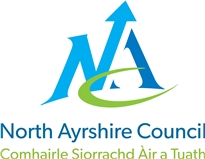 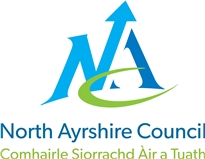 Head Teacher: Calum Johnston BED (Hons)Saltcoats Road, Stevenston, KA20 3JWTel.:	(01294) 605156E-mail:	auchenharvie@ea.n-ayrshire.sch.ukDate:	1st October 2021Dear Parents and Carers,Faculty of the Month We launched our Faculty of the Month spotlight with our Social Subjects and RMPS department. We have received very positive feedback from our P7 pupils on this new addition to this year’s transition programme. Mr Sheriffs the Faculty Head has been very impressed with the quality of work submitted via Teams for the homework task. Mr Sheriffs will be visiting your child’s Primary school on Friday 8th October to meet the pupils face to face and to thank them for all their hard work. This month your child will have the opportunity to get to know the Science Faculty. Again there will be a homework activity for your child to complete.Mr Johnston Class VisitsMr Johnston visited all P7 classes on Tuesday 21st September and Monday 27th September. The P7 pupils thoroughly enjoyed having the opportunity to meet Mr Johnston and get him to answer some of their questions. After School Club Our 2nd Transition After school club session is on Wednesday 6th October from 3.30-4.30pm we would love to see as many parents/carers and children there as possible. This is an ideal opportunity for you to meet other parents/carers and for your child to meet other children from other schools who are transitioning to Auchenharvie.S1 Ambassadors We have a group of S1 Ambassadors who are working with the transition team to lead and develop this year’s transition programme. On Thursday 23rd and Friday 24th September each Primary class had the opportunity to link up via Teams to meet some of the S1 Ambassadors and find out a bit about their S1 experience so far. Virtual Challenge Day On Thursday 7th October your child will take part in our first virtual challenge day. Your child will take part in a variety of challenges that have been set by staff at Auchenharvie. Ms Davis and Mrs Booth will visit each Primary School on Friday 8th October to get feedback on the challenge day. The transition team and staff at Auchenharvie have thoroughly enjoyed working with your child this term and getting to know them. We are looking forward to working with them again in term 2 when we are hoping to welcome them to Auchenharvie for the first time this session. More details will follow about this in the coming weeks.As always if you have any questions, comments or concern please do not hesitate to get in touch with a member of the team via the Auchenharvie School office.We hope you have a relaxing October break. The Transition Team 